Registered Office: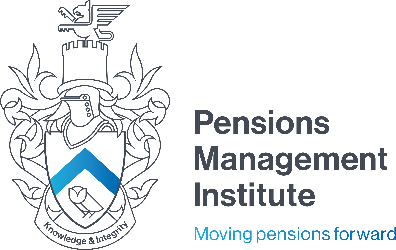 Devonshire House60 Goswell Road London EC1M 7AD T: +44 (0) 20 7247 1452 W: www.pensions-pmi.org.ukPMI Level 3 Certificate in Pension Trusteeship (Defined Contribution and Defined Benefit Schemes)Qualification SpecificationAbout PMIFounded in 1976, the Pensions Management Institute (PMI) is the UK’s largest and most recognisable professional body for employee benefit and retirement savings professionals, supporting over 6,500 members in 32 countries.PMI’s members, represented throughout the UK, are responsible for managing and advising some of the largest institutions in the world accounting for £1trillion invested in pensions. We promote excellence through a range of services for the benefit of members, the wider economy and with over six million now saving as a result of automatic enrolment, society as a whole.The purpose of the Institute is “To set and promote standards of excellence and lifelong learning for employee benefits and retirement savings professionals and trusteesthrough qualifications, membership and ongoing support services”.To achieve this, the PMI:Promotes and embeds professional standards, setting the benchmarks for best practice in the employee benefits and retirement savings industryProduces qualifications that have a reputation for excellence and ensure that employee benefits and retirement savings professionals, whether they are scheme managers, consultants, administrators or trustees, are educated to the very highest standards and the latest legislationProvides continued lifelong learning designed to strengthen the knowledge and skills of employee benefit and retirement savings practitioners in performing to the best of their abilityPlays a pivotal role shaping the industry, working with government and collaborating with other bodies on research and thought leadership on key issuesPresents an annual conference and a wide range of technical seminars from entry-level to those for highly experienced professionalsProvides industry-leading insight, including PMI News, PMI TV, newsletters and blogs to keep practitioners abreast of the very latest developments in a rapidly changing industryProactively has a voice in mainstream and social media with a presence on Twitter and LinkedInPMI QualificationsThe PMI is the UK’s leading professional body for those working in the field of employee benefits and retirement savings. It supports and develops the experts who are responsible for running the UK’s pensions industry and is acknowledged as the body for establishing, maintaining and improving professional standards in every area of pension scheme management, consultancy and trusteeship.PMI qualifications are recognised for both their depth and their standing within the industry. If you choose a single unit, standalone qualification, or a multi-unit qualification over a number of years, it is recognised by the Pensions Industry as having the depth and rigour to demonstrate the knowledge and expertise of those taking them.SYLLABUSESEach syllabus area is presented in a form which is intended to give an indication of the depth and breadth of knowledge which is required. Each syllabus area is divided into sections with an initial statement, or learning outcome, indicating what is expected of learners and some notes in italics which give an indication of the way in which the initial statement should be interpreted.The initial statement and notes use key words in heavy type to indicate the depth and/or breadth of knowledge which is required. The key words should be interpreted as follows:analyse – interpret and examine in detaildefine – make clear the exact meaningdemonstrate - explain or prove by reasoning/exampledescribe - give a detailed account of distinguish - mark the difference between evaluate – determine the valueexplain - make clear or intelligible; illustrate the meaning ofidentify - demonstrate what something isoutline - brief general explanation; summary without detailunderstand - comprehend; have a thorough knowledge ofThis is then further broken down into Assessment Criteria. Assessment Criteria are descriptive statements that provide learners and instructors with information about the qualities, characteristics, and aspects of a given learning task. Fundamentally, they specify clearly the standards that must be met and what evidence will be used to show achievement of learning outcomesSUPPORT AND RECOGNITIONThese qualifications have been developed with the support of centres who are currently delivering qualifications at this level, or who plan to do so in the future, and from the Industry bodies that support Pension Trustees in the United Kingdom.PMI Level 3 Certificate in Pension Trusteeship (Defined Contribution and Defined Benefit Schemes)QUALIFICATION AIMTo provide formal recognition of a trustee’s knowledge and understanding (TKU) in-line with the requirements of the Pensions Act 2004, and for enhancing their leadership/managerial skills in the pensions sector.REGULATIONThis qualification is currently going through the regulation process with Ofqual.QUALIFICATION LEVELThis qualification has been benchmarked at Level 3 in the National Framework.PREREQUISITESPMI Level 3 Certificate in Pension Trusteeship aims to give those people wishing to become trustees in the profession a starting point for their studies. This qualification is also suitable for those who have been practising within the sector but who have not yet obtained a formal qualification.Learners must have obtained one of the following:Three GCSE passes (at ‘C’ level standard). PMI will consider higher qualifications (A level) to be a sufficient entry standard.A level 2 qualification, or above, as shown on the regulated qualifications framework of the United Kingdom or overseas qualifications, as judged by UK NARIC, to be equivalent in standard to a level 2 qualification in the UK (or higher). Such qualifications should contain a similar number of learning hours to that of the Level 3 Certificate in Pension Trusteeship. PMI will consider each application on a case by case basis.However, we would anticipate most learners would be working in the field and/or undertaking the role of trustee, and should a learner possess no such qualification, PMI will consider the employment status and history of a learner’s knowledge, in lieu of qualifications. In such cases, a signed reference letter from employers’ must accompany each application.All learners must also provide evidence of proficiency in the English Language. In this case it is:IELTS 5.0 for the Design pathway (with a minimum of 4.5 in any one skill) orB1 (or its equivalent)QUALIFICATION OVERVIEWStructure of the PMI Level 3 Certificate in Pension Trusteeship (RQF)This qualification comprises of two mandatory units. Unit 1 covers three separate areas.Law and pensions overviewInvestment and funding issues for defined contribution and defined benefit pensionsScheme management issues for defined contribution and defined benefit pensionsWhich form 7 separate Learning outcomes. This unit can be taken as a standalone unit and will be certificated as the Award in Pension Trusteeship.Unit 2 covers the ‘soft skills’ and is designed to assess the ‘other Professional Trustee skills and behaviours’ associated with professional trusteeship. Its Content covers four key areas of:Leadership and CommunicationsProblem Solving and Decision MakingNegotiation and Conflict ManagementCritical ThinkingFurther details on assessment can be found in the relevant Guidance and Test specification.RECOMMENDED STUDY TIMEThis is also known as Total Qualification Time (TQT).TQT is a measure required by Ofqual the qualifications regulator and is comprised of:Guided Learning Hours (GLH). This means time spent being taught by an instructor (and not necessarily face to face); andStudy Time. This means self-study/revision/readingThe above estimates are based on evidence we have gathered from users of our qualifications, past experience and benchmarking exercises. The evidence we have gathered indicates that there is considerable variation within the overall TQT estimates as blended approaches are common with differing mixes of Guided Learning and other elements which contribute to TQT. These estimates are reviewed regularly.FEESFees for the qualification and exam can be found on the PMI website.LINKS WITH OTHER QUALIFICATIONS AND PROGRESSIONWhilst this has no direct route of progression into other Trustee qualifications, Unit 1 can be taken as a single unit qualification and will be certificated as the Award in Pension Trusteeship.MEMBERSHIP ENTITLEMENTLearners completing the qualification successfully will receive complimentary Trustee Group Membership until the end of the year in which they entered. Please note that the membership year runs from 1 January to 31 December.Alternatively, learners undertaking the qualification may, if they wish, become Student Members of the PMI.RECOGNITION OF PRIOR LEARNING (RPL)If already taken then the Award in Pension Trusteeship will be accepted as recognition of prior learning for this qualification.Please refer to the PMI’s policy on the Recognition of Prior Learning to determine whether previously achieved qualifications meet PMI’s policy on possible exemptions.ASSESSMENTThe qualification will be assessed by a multiple-choice exam of 60 questions, lasting 90 minutes for each unit.ASSESSMENT CRITERIAThe assessment criteria describe the requirements a learner is expected to meet in order to demonstrate that the learning outcome has been achieved. Command verbs reflect the level of the qualification.GUIDANCE ON ASSESSMENTWhere a unit is to be assessed by multiple choice questions, PMI wishes to clarify the following:To achieve a pass for a unit, a learner must have successfully achieved all the learning outcomes and assessment criteria for that unit. There are no externally set written examinations for this qualification.SUBMITTED MATERIALS FOR ASSESSMENTWhere items are submitted for assessment e.g. assignments, PMI will subject each item submitted by learners to its plagiarism software. The purpose of this software is to detect commonality in learner work in terms of detecting where assignments are similar to that of other authors.A learner will fail the unit where PMI discovered the assignment is plagiarised. PMI will advise centres and learners as to the tolerance it will set on the similarity of content across each assignment.MODE OF DELIVERYPMI does not define the mode of delivery for its Level 3 Certificate in Pension Trusteeship. Centres can develop the mode of delivery (such as full-time, part time, evening only, distance learning) that meets learners’ needs. Whichever mode of delivery is used, centres must ensure that learners follow a teaching programme appropriate to the requirements of the qualification.QUALITY ASSURANCE OF CENTRESCentres delivering PMI qualifications must be committed to ensuring the quality of the assessment of all the units they deliver, through effective standardisation of assessors and verification of assessor decisions. PMI will rigorously monitor the application of quality assurance processes in centres. PMI’s quality assurance processes will involve:centre approval for those centres who are not already recognised to deliver PMI qualificationsapproval to offer PMI qualifications and units in Education and Trainingunexpected visits (UK centres) and requesting information at times which PMI deems necessaryOnce a centre registers learners for a qualification, they will be allocated an External Verifier who will visit at an early stage in the programme to ensure that an appropriate assessment plan is in place. Centres will be required to undertake training and standardisation activities as agreed with PMI.RESOURCESPMI has a separate document for the content features, and a list of suggested resources for each unit. It is also advised that each learner be provided with a core text book, and access to the relevant reading for each unit.ACCESS AND RECRUITMENTPMI’s policy with regard to access to its qualifications is that:they should be available to everyone who is capable of achieving the required standard;they should be free from any barriers that restrict access and progression;there should be equal opportunities for all wishing to access the qualifications.Centres are required to recruit learners to PMI qualifications with integrity. This will include ensuring that all learners have appropriate information and advice about the qualifications.Centres should put in place appropriate systems to assess a learner’s suitability for a programme and make a professional judgement about their ability to successfully achieve the designated qualification. This assessment should take account of any support available to the learner within the centre during the programme of study and any support that may be required to allow the learner to access the assessment for the units within the qualification.LANGUAGE OF MATERIALSPMI aims to use language that is plain, clear, free from bias and appropriate to Level 3 learners. Tutors preparing learners are expected to ensure that their materials are clear, diverse and appropriate to Level 3 learners.Learners must also have to be made aware of the language requirement for this qualification.TUTOR QUALIFICATIONSTutors delivering PMI programmes are expected to have the relevant qualifications necessary for the delivery of that Level 3 qualification.SAMPLE MATERIALSPMI will provide a sample materials for each unit/qualification to its approved centre through its website or on request.RESULTSPMI will issue its results between 6 - 8 weeks after completion of the examination.UNIT FORMATEach unit is set out in the following way.Unit title, unit code and credit valueThe unit title is accredited on this form of words will appear on the learner’s Notification of Performance.Each unit is assigned a level, indicating the relative intellectual demand, complexity and depth of study, and learner autonomy. All units and qualifications within the Regulated Qualification Framework (RQF) will have a level assigned to them, which represents the level of achievement.There are nine levels of achievement, from Entry level to level 8. The level of the unit has been informed by the RQF level descriptors and, where appropriate, the National Occupational Standards (NOS) and/or other sector/professional benchmarks.Each unit has a credit value which specifies the number of credits that will be awarded to a learner who has achieved all the learning outcomes of the unit. Learners will be awarded credits for the successful completion of whole units.AimThe aim provides a clear summary of the purpose of the unit and is a succinct statement that summarises the learning outcomes of the unit.Learning outcomesThe learning outcomes identify what each learner must do in order to pass the unit. Learning outcomes state exactly what a learner should ‘know, understand or be able to do’ as a result of completing the unit. Learners must achieve all the learning outcomes in order to pass the unit.Unit contentThe unit content identifies the breadth of knowledge, skills and understanding needed to design and deliver a programme of learning to achieve each of the learning outcomes. This is informed by the underpinning knowledge and understanding requirements of relevant National Occupational Standards (NOS) where appropriate. Each learning outcome is stated in full and then the key phrases or concepts related to that learning outcome are listed in italics followed by the subsequent range of related topics. The information below shows how unit content is structured and gives the terminology used to explain the different components within the content.Learning outcome: this is given in bold at the beginning of each section of content. Italicised sub-heading: it contains a key phrase or concept. This is content which must be covered in the delivery of the unit. Colons mark the end of an italicised sub-heading.Elements of content: the elements are in roman text and amplify the subheading.The elements must also be covered in the delivery of the unit. Semicolons mark the end of an element.Brackets contain amplification of elements of content which must be covered inthe delivery of the unit ‘e.g.’ is a list of examples used for indicative amplification of an element (that is, the content specified in this amplification that could be covered or that could be replaced by other, similar material). It is not a requirement of the unit specification that all of the content is assessed.QUALIFICATION OUTLINEUnit numberMandatory core unitUnit levelUnit credit1Pension Trusteeship362Soft Skills38Guided learning hours (GLH)6 (to include revision courses)6 (to include revision courses)Self-study (SS)116116Formative Assessment0Total Assessment Time (TAT) 1 HourSummative Assessment3Total Assessment Time (TAT) 1 HourTotal Qualification Time125 Hours (GLH+SS+TAT)125 Hours (GLH+SS+TAT)Unit 1 – Pension TrusteeshipUnit 1 – Pension TrusteeshipUnit 1 – Pension TrusteeshipUnit 1 – Pension TrusteeshipUnit 1 – Pension TrusteeshipUnit 1 – Pension TrusteeshipUnit 1 – Pension TrusteeshipUnit 1 – Pension TrusteeshipUnit 1 – Pension TrusteeshipUnit AimsTo provide formal recognition of a trustee’s knowledge and understanding (TKU) in-line with the requirements of the Pensions Act 2004.Unit AimsTo provide formal recognition of a trustee’s knowledge and understanding (TKU) in-line with the requirements of the Pensions Act 2004.Unit AimsTo provide formal recognition of a trustee’s knowledge and understanding (TKU) in-line with the requirements of the Pensions Act 2004.Unit AimsTo provide formal recognition of a trustee’s knowledge and understanding (TKU) in-line with the requirements of the Pensions Act 2004.Unit AimsTo provide formal recognition of a trustee’s knowledge and understanding (TKU) in-line with the requirements of the Pensions Act 2004.Unit AimsTo provide formal recognition of a trustee’s knowledge and understanding (TKU) in-line with the requirements of the Pensions Act 2004.Unit AimsTo provide formal recognition of a trustee’s knowledge and understanding (TKU) in-line with the requirements of the Pensions Act 2004.Unit AimsTo provide formal recognition of a trustee’s knowledge and understanding (TKU) in-line with the requirements of the Pensions Act 2004.Unit AimsTo provide formal recognition of a trustee’s knowledge and understanding (TKU) in-line with the requirements of the Pensions Act 2004.Unit LevelUnit Level3Credit ValueCredit Value6Unit ReferenceUnit ReferenceTQT60Unit Grading StructureUnit Grading StructureUnit Grading StructureUnit Grading StructureUnit Grading StructurePass/FailPass/FailAssessment GuidanceAssessment GuidanceAssessment GuidanceAssessment GuidanceA Multiple Choice Exam of 60 questions in 90 minutesA Multiple Choice Exam of 60 questions in 90 minutesA Multiple Choice Exam of 60 questions in 90 minutesA Multiple Choice Exam of 60 questions in 90 minutesA Multiple Choice Exam of 60 questions in 90 minutesLearning Outcomes – The Learner will:Learning Outcomes – The Learner will:Learning Outcomes – The Learner will:Learning Outcomes – The Learner will:Learning Outcomes – The Learner will:Assessment Criteria – The Learner can:Assessment Criteria – The Learner can:Assessment Criteria – The Learner can:Assessment Criteria – The Learner can:1. Understand the law relating to trusts.1. Understand the law relating to trusts.1. Understand the law relating to trusts.1. Understand the law relating to trusts.1. Understand the law relating to trusts.1.11.1Understand the Basic Concepts of a Trust and Reasons for a Trust.Understand the Basic Concepts of a Trust and Reasons for a Trust.1. Understand the law relating to trusts.1. Understand the law relating to trusts.1. Understand the law relating to trusts.1. Understand the law relating to trusts.1. Understand the law relating to trusts.1.21.2Understand the Creation of a Trust.Understand the Creation of a Trust.1. Understand the law relating to trusts.1. Understand the law relating to trusts.1. Understand the law relating to trusts.1. Understand the law relating to trusts.1. Understand the law relating to trusts.1.31.3Understand the Beneficiaries of a Trust.Understand the Beneficiaries of a Trust.1. Understand the law relating to trusts.1. Understand the law relating to trusts.1. Understand the law relating to trusts.1. Understand the law relating to trusts.1. Understand the law relating to trusts.1.41.4Analyse Fitness and Properness to Act as a Trustee.Analyse Fitness and Properness to Act as a Trustee.1. Understand the law relating to trusts.1. Understand the law relating to trusts.1. Understand the law relating to trusts.1. Understand the law relating to trusts.1. Understand the law relating to trusts.1.51.5Analyse Trustees Taking Office.Analyse Trustees Taking Office.1. Understand the law relating to trusts.1. Understand the law relating to trusts.1. Understand the law relating to trusts.1. Understand the law relating to trusts.1. Understand the law relating to trusts.1.61.6Analyse Trustees Ceasing to Hold Office.Analyse Trustees Ceasing to Hold Office.1. Understand the law relating to trusts.1. Understand the law relating to trusts.1. Understand the law relating to trusts.1. Understand the law relating to trusts.1. Understand the law relating to trusts.1.71.7Understand Fiduciary Duties.Understand Fiduciary Duties.1. Understand the law relating to trusts.1. Understand the law relating to trusts.1. Understand the law relating to trusts.1. Understand the law relating to trusts.1. Understand the law relating to trusts.1.81.8Demonstrate an Awareness of the Organisation of Trustees.Demonstrate an Awareness of the Organisation of Trustees.1. Understand the law relating to trusts.1. Understand the law relating to trusts.1. Understand the law relating to trusts.1. Understand the law relating to trusts.1. Understand the law relating to trusts.1.91.9Understand Professional Advice and Decision Making.Understand Professional Advice and Decision Making.1. Understand the law relating to trusts.1. Understand the law relating to trusts.1. Understand the law relating to trusts.1. Understand the law relating to trusts.1. Understand the law relating to trusts.1.101.10Understand the Role of Advisers and Service Providers.Understand the Role of Advisers and Service Providers.1. Understand the law relating to trusts.1. Understand the law relating to trusts.1. Understand the law relating to trusts.1. Understand the law relating to trusts.1. Understand the law relating to trusts.1.111.11Understand Conflicts of Interest.Understand Conflicts of Interest.1. Understand the law relating to trusts.1. Understand the law relating to trusts.1. Understand the law relating to trusts.1. Understand the law relating to trusts.1. Understand the law relating to trusts.1.121.12Analyse the Role of Advisers and Use of Advisers where a Scheme or Employer is under threat or in wind up.Analyse the Role of Advisers and Use of Advisers where a Scheme or Employer is under threat or in wind up.1. Understand the law relating to trusts.1. Understand the law relating to trusts.1. Understand the law relating to trusts.1. Understand the law relating to trusts.1. Understand the law relating to trusts.1.131.13Understand Investing Funds.Understand Investing Funds.1. Understand the law relating to trusts.1. Understand the law relating to trusts.1. Understand the law relating to trusts.1. Understand the law relating to trusts.1. Understand the law relating to trusts.1.141.14Understand Operating under Trust Deed and Rules and Subsequent Amendments.Understand Operating under Trust Deed and Rules and Subsequent Amendments.1. Understand the law relating to trusts.1. Understand the law relating to trusts.1. Understand the law relating to trusts.1. Understand the law relating to trusts.1. Understand the law relating to trusts.1.151.15Evaluate Trustees’ Liabilities and Protections.Evaluate Trustees’ Liabilities and Protections.1. Understand the law relating to trusts.1. Understand the law relating to trusts.1. Understand the law relating to trusts.1. Understand the law relating to trusts.1. Understand the law relating to trusts.1.161.16Demonstrate an Awareness of the Importance of Sound Governance and Administration.Demonstrate an Awareness of the Importance of Sound Governance and Administration.1. Understand the law relating to trusts.1. Understand the law relating to trusts.1. Understand the law relating to trusts.1. Understand the law relating to trusts.1. Understand the law relating to trusts.1.171.17Understand the Trustees’ Powers.Understand the Trustees’ Powers.1. Understand the law relating to trusts.1. Understand the law relating to trusts.1. Understand the law relating to trusts.1. Understand the law relating to trusts.1. Understand the law relating to trusts.1.181.18Demonstrate an Awareness of the Balance of Powers between the Sponsoring Employer and the Trustees.Demonstrate an Awareness of the Balance of Powers between the Sponsoring Employer and the Trustees.2. Understand the law and regulatory guidance relating to pensions.2. Understand the law and regulatory guidance relating to pensions.2. Understand the law and regulatory guidance relating to pensions.2. Understand the law and regulatory guidance relating to pensions.2. Understand the law and regulatory guidance relating to pensions.2.12.1Demonstrate an Awareness of Occupational PensionsLegislation.Demonstrate an Awareness of Occupational PensionsLegislation.2. Understand the law and regulatory guidance relating to pensions.2. Understand the law and regulatory guidance relating to pensions.2. Understand the law and regulatory guidance relating to pensions.2. Understand the law and regulatory guidance relating to pensions.2. Understand the law and regulatory guidance relating to pensions.2.22.2Demonstrate an Awareness that Pension Law may Override the Provisions of the Trust Deed and Impose Obligations onTrustees not existing in the Trust Deed.Demonstrate an Awareness that Pension Law may Override the Provisions of the Trust Deed and Impose Obligations onTrustees not existing in the Trust Deed.2. Understand the law and regulatory guidance relating to pensions.2. Understand the law and regulatory guidance relating to pensions.2. Understand the law and regulatory guidance relating to pensions.2. Understand the law and regulatory guidance relating to pensions.2. Understand the law and regulatory guidance relating to pensions.2.32.3Understand Disputes Resolution.Understand Disputes Resolution.2. Understand the law and regulatory guidance relating to pensions.2. Understand the law and regulatory guidance relating to pensions.2. Understand the law and regulatory guidance relating to pensions.2. Understand the law and regulatory guidance relating to pensions.2. Understand the law and regulatory guidance relating to pensions.2.42.4Demonstrate an Awareness of Internal Controls and Sound Administration.Demonstrate an Awareness of Internal Controls and Sound Administration.2. Understand the law and regulatory guidance relating to pensions.2. Understand the law and regulatory guidance relating to pensions.2. Understand the law and regulatory guidance relating to pensions.2. Understand the law and regulatory guidance relating to pensions.2. Understand the law and regulatory guidance relating to pensions.2.52.5Demonstrate an Awareness of Pensions Related Legislation.Demonstrate an Awareness of Pensions Related Legislation.2. Understand the law and regulatory guidance relating to pensions.2. Understand the law and regulatory guidance relating to pensions.2. Understand the law and regulatory guidance relating to pensions.2. Understand the law and regulatory guidance relating to pensions.2. Understand the law and regulatory guidance relating to pensions.2.62.6Demonstrate an Awareness of Taxation.Demonstrate an Awareness of Taxation.2. Understand the law and regulatory guidance relating to pensions.2. Understand the law and regulatory guidance relating to pensions.2. Understand the law and regulatory guidance relating to pensions.2. Understand the law and regulatory guidance relating to pensions.2. Understand the law and regulatory guidance relating to pensions.2.72.7Demonstrate an Awareness of the State Pensions/Occupational Pensions Interface.Demonstrate an Awareness of the State Pensions/Occupational Pensions Interface.2. Understand the law and regulatory guidance relating to pensions.2. Understand the law and regulatory guidance relating to pensions.2. Understand the law and regulatory guidance relating to pensions.2. Understand the law and regulatory guidance relating to pensions.2. Understand the law and regulatory guidance relating to pensions.2.82.8Demonstrate an Awareness of the Pensions Regulator.Demonstrate an Awareness of the Pensions Regulator.2. Understand the law and regulatory guidance relating to pensions.2. Understand the law and regulatory guidance relating to pensions.2. Understand the law and regulatory guidance relating to pensions.2. Understand the law and regulatory guidance relating to pensions.2. Understand the law and regulatory guidance relating to pensions.2.92.9Demonstrate an Awareness of the Requirement for Employers to offer a Qualifying Scheme for all Employeesfrom 2012.Demonstrate an Awareness of the Requirement for Employers to offer a Qualifying Scheme for all Employeesfrom 2012.2. Understand the law and regulatory guidance relating to pensions.2. Understand the law and regulatory guidance relating to pensions.2. Understand the law and regulatory guidance relating to pensions.2. Understand the law and regulatory guidance relating to pensions.2. Understand the law and regulatory guidance relating to pensions.2.102.10Understand Member Nominated Trustee/Director Requirements.Understand Member Nominated Trustee/Director Requirements.2. Understand the law and regulatory guidance relating to pensions.2. Understand the law and regulatory guidance relating to pensions.2. Understand the law and regulatory guidance relating to pensions.2. Understand the law and regulatory guidance relating to pensions.2. Understand the law and regulatory guidance relating to pensions.2.112.11Understand the Design of DB and DC Schemes.Understand the Design of DB and DC Schemes.3. Understand investment and funding issues for DC and DB pensions3.1Evaluate the Capital Market.3. Understand investment and funding issues for DC and DB pensions3.2Demonstrate an Awareness of the Major Asset Classes.3. Understand investment and funding issues for DC and DB pensions3.3Evaluate Overseas Investments.3. Understand investment and funding issues for DC and DB pensions3.4Evaluate Specialised Asset Classes and Methods.3. Understand investment and funding issues for DC and DB pensions3.5Demonstrate an Awareness of With-Profit Insurance Arrangements3. Understand investment and funding issues for DC and DB pensions3.6Understand the methods of Valuing Assets for Actuarial Valuations (DB only).3. Understand investment and funding issues for DC and DB pensions3.7Demonstrate an Awareness of Principles of Funding DefinedBenefit Liabilities (DB only).3. Understand investment and funding issues for DC and DB pensions3.8Demonstrate an Awareness of Non-Funded, but usually Insured Scheme, Benefits, sometimes called Risk Benefits.3. Understand investment and funding issues for DC and DB pensions3.9Understand the Different Types of Funding Measurers (DB only).3. Understand investment and funding issues for DC and DB pensions3.10Demonstrate an Awareness of the Importance of Complete,Accurate and Up-To-Date Data and Calculations.3. Understand investment and funding issues for DC and DB pensions3.11Evaluate the Employer’s Covenant.3. Understand investment and funding issues for DC and DB pensions3.12Demonstrate an Awareness of the Determination of Contributions (DB only).3. Understand investment and funding issues for DC and DB pensions3.13Understand the Role of the Sponsoring Employer in the Calculation and Collection of Member Contributions (DC only).3. Understand investment and funding issues for DC and DB pensions3.14Evaluate Strategic Investment Allocation.3. Understand investment and funding issues for DC and DB pensions3.15Demonstrate an Awareness of the Characteristics of alternative Asset Classes and Financial Instruments.3. Understand investment and funding issues for DC and DB pensions3.16Analyse the Use of Specialised Investment Techniques (DBonly).3. Understand investment and funding issues for DC and DB pensions3.17Understand the Structure of Investment Portfolios.3. Understand investment and funding issues for DC and DB pensions3.18Understand the Selection of Fund Managers.3. Understand investment and funding issues for DC and DB pensions3.19Demonstrate an Awareness of Investment Mandates.3. Understand investment and funding issues for DC and DB pensions3.20Evaluate Investment Mandates.3. Understand investment and funding issues for DC and DB pensions3.21Understand the Nature of Fee Structures.3. Understand investment and funding issues for DC and DB pensions3.22Understand the Nature of Charges (DC arrangements only).3. Understand investment and funding issues for DC and DB pensions3.23Demonstrate an Awareness of the Type of Investments undertaken.3. Understand investment and funding issues for DC and DB pensions3.24Understand Socially Responsible Investment and Corporate Governance3. Understand investment and funding issues for DC and DB pensions3.25Understand Measurements of Performance using Indices,Benchmarks and Targets.3. Understand investment and funding issues for DC and DB pensions3.26Understand the Mechanisms for Monitoring Investment Arrangements and Fund Managers.3. Understand investment and funding issues for DC and DB pensions3.27Demonstrate an Awareness of the Importance of SoundCustody Arrangements.3. Understand investment and funding issues for DC and DB pensions3.28Demonstrate an Awareness of the Importance of Responsible Ownership of Assets.3. Understand investment and funding issues for DC and DB pensions3.29Understand the Myners Principles for the Governance of the Investment Decision Making Process.3. Understand investment and funding issues for DC and DB pensions3.30Demonstrate an Awareness of Defined ContributionArrangements.3. Understand investment and funding issues for DC and DB pensions3.31Understand Transfers (DB only).3. Understand investment and funding issues for DC and DB pensions3.32Understand Trustees’ Discretionary Powers (DB only).3. Understand investment and funding issues for DC and DB pensions3.33Understand the Nature and Status of Professional Advice.3. Understand investment and funding issues for DC and DB pensions3.34Demonstrate an Awareness of the Pension Protection Fund (PPF).4. Understand a scheme’s trust deed and scheme rules.4.1Evaluate the Duties, Powers and Discretions of Trustees under a Trust Deed, Scheme Rules and Amendments.4. Understand a scheme’s trust deed and scheme rules.4.2Demonstrate an Awareness of the Nature of the Employer/Trustee Relationship and the Effect of theScheme’s Funding Level on the Sponsoring Employer.4. Understand a scheme’s trust deed and scheme rules.4.3Evaluate the Balance of Power between Employer and Trustees and When it is Appropriate to Exercise various Trustee Powers (different for DC and DB Schemes).4. Understand a scheme’s trust deed and scheme rules.4.4Understand Classes of Members in a Scheme.4. Understand a scheme’s trust deed and scheme rules.4.5Understand the Benefits Offered and the Circumstances in which they are Payable and How the Payments are made.4. Understand a scheme’s trust deed and scheme rules.4.6Understand Decumulation of Pension Funds (DC only).5. Understand a scheme’s Statement of Investment Principles (SIP).5.1Understand the Responsibilities for Decisions preparing a Statement of Investment Principles.5. Understand a scheme’s Statement of Investment Principles (SIP).5.2Understand the Contents of a Statement of Investment Principles.5. Understand a scheme’s Statement of Investment Principles (SIP).5.3Evaluate the Investment Objectives of a Fund.5. Understand a scheme’s Statement of Investment Principles (SIP).5.4Evaluate the Asset Allocation Strategy of a Fund.5. Understand a scheme’s Statement of Investment Principles (SIP).5.5Demonstrate an Awareness of the Requirement to Monitor and Update a Statement of Investment Principles as appropriate.6. Understand a scheme’s Statutory Funding Objective (SFO) and Statement of Funding Principles (SFP) (DB only).6.1Understand a Scheme’s Statutory Funding Objective.6. Understand a scheme’s Statutory Funding Objective (SFO) and Statement of Funding Principles (SFP) (DB only).6.2Understand the Responsibilities for Preparing a Statement of Funding Principles.6. Understand a scheme’s Statutory Funding Objective (SFO) and Statement of Funding Principles (SFP) (DB only).6.3Understand the Contents of a Statement of Funding Principles.6. Understand a scheme’s Statutory Funding Objective (SFO) and Statement of Funding Principles (SFP) (DB only).6.4Understand the Need for Reviewing the Statement of Funding Principles.7. Understand other relevant scheme documents.7.1Understand the Principal Contents of a Scheme Booklet, Announcements and other Member Communications.7. Understand other relevant scheme documents.7.2Understand the Principal Contents of an Actuarial Valuation Report and any Annual Updates.7. Understand other relevant scheme documents.7.3Understand the Value of the Minutes of Previous Meetings.7. Understand other relevant scheme documents.7.4Understand the Contents of Stewardship Reports.7. Understand other relevant scheme documents.7.5Understand a Schedule of Contributions (DB) and any Payment Schedule (DC).7. Understand other relevant scheme documents.7.6Understand the Contents of Internal Control Reports.7. Understand other relevant scheme documents.7.7Understand the Principal Contents of an Annual Report and Accounts.7. Understand other relevant scheme documents.7.8Understand the Principal Terms of any Significant Contract in Respect of Scheme Assets.7. Understand other relevant scheme documents.7.9Understand the Principal Contents of any Trustee ApprovedProcedures.7. Understand other relevant scheme documents.7.10Understand the contents of a Statement of Compliance with the Myners’ Principles.7. Understand other relevant scheme documents.7.11Understand the Principal Contents of the Memorandum and Articles of Association of a Corporate Trustee.7. Understand other relevant scheme documents.7.12Understand the Principal Elements and Features of aScheme Business Plan.7. Understand other relevant scheme documents.7.13Understand the Important Components of the Job Descriptions for the Chair and for other Trustees.7. Understand other relevant scheme documents.7.14Demonstrate an awareness of Pension Liberation Fraud.Unit 2 – Soft SkillsUnit 2 – Soft SkillsUnit 2 – Soft SkillsUnit 2 – Soft SkillsUnit 2 – Soft SkillsUnit 2 – Soft SkillsUnit 2 – Soft SkillsUnit 2 – Soft SkillsUnit 2 – Soft SkillsUnit 2 – Soft SkillsUnit AimsSoft skills are a combination of people skills, social skills, communication skills, character or personality traits, attitudes, career attributes, social intelligence and emotional intelligence quotients, among others, that enable people to navigate their environment (work of social), work well with others, perform well, and achieve their goals with complementing hard skills.This unit identifies the key soft skills that will enable a Trustee to perform their managerial duties effectively.Unit AimsSoft skills are a combination of people skills, social skills, communication skills, character or personality traits, attitudes, career attributes, social intelligence and emotional intelligence quotients, among others, that enable people to navigate their environment (work of social), work well with others, perform well, and achieve their goals with complementing hard skills.This unit identifies the key soft skills that will enable a Trustee to perform their managerial duties effectively.Unit AimsSoft skills are a combination of people skills, social skills, communication skills, character or personality traits, attitudes, career attributes, social intelligence and emotional intelligence quotients, among others, that enable people to navigate their environment (work of social), work well with others, perform well, and achieve their goals with complementing hard skills.This unit identifies the key soft skills that will enable a Trustee to perform their managerial duties effectively.Unit AimsSoft skills are a combination of people skills, social skills, communication skills, character or personality traits, attitudes, career attributes, social intelligence and emotional intelligence quotients, among others, that enable people to navigate their environment (work of social), work well with others, perform well, and achieve their goals with complementing hard skills.This unit identifies the key soft skills that will enable a Trustee to perform their managerial duties effectively.Unit AimsSoft skills are a combination of people skills, social skills, communication skills, character or personality traits, attitudes, career attributes, social intelligence and emotional intelligence quotients, among others, that enable people to navigate their environment (work of social), work well with others, perform well, and achieve their goals with complementing hard skills.This unit identifies the key soft skills that will enable a Trustee to perform their managerial duties effectively.Unit AimsSoft skills are a combination of people skills, social skills, communication skills, character or personality traits, attitudes, career attributes, social intelligence and emotional intelligence quotients, among others, that enable people to navigate their environment (work of social), work well with others, perform well, and achieve their goals with complementing hard skills.This unit identifies the key soft skills that will enable a Trustee to perform their managerial duties effectively.Unit AimsSoft skills are a combination of people skills, social skills, communication skills, character or personality traits, attitudes, career attributes, social intelligence and emotional intelligence quotients, among others, that enable people to navigate their environment (work of social), work well with others, perform well, and achieve their goals with complementing hard skills.This unit identifies the key soft skills that will enable a Trustee to perform their managerial duties effectively.Unit AimsSoft skills are a combination of people skills, social skills, communication skills, character or personality traits, attitudes, career attributes, social intelligence and emotional intelligence quotients, among others, that enable people to navigate their environment (work of social), work well with others, perform well, and achieve their goals with complementing hard skills.This unit identifies the key soft skills that will enable a Trustee to perform their managerial duties effectively.Unit AimsSoft skills are a combination of people skills, social skills, communication skills, character or personality traits, attitudes, career attributes, social intelligence and emotional intelligence quotients, among others, that enable people to navigate their environment (work of social), work well with others, perform well, and achieve their goals with complementing hard skills.This unit identifies the key soft skills that will enable a Trustee to perform their managerial duties effectively.Unit AimsSoft skills are a combination of people skills, social skills, communication skills, character or personality traits, attitudes, career attributes, social intelligence and emotional intelligence quotients, among others, that enable people to navigate their environment (work of social), work well with others, perform well, and achieve their goals with complementing hard skills.This unit identifies the key soft skills that will enable a Trustee to perform their managerial duties effectively.Unit LevelUnit Level3Credit ValueCredit Value8Unit ReferenceUnit ReferenceUnit ReferenceTQT80Unit Grading StructureUnit Grading StructureUnit Grading StructureUnit Grading StructureUnit Grading StructurePass/FailPass/FailPass/FailAssessment GuidanceAssessment GuidanceAssessment GuidanceAssessment GuidanceA Multiple Choice Exam of 60 questions in 90 minutesA Multiple Choice Exam of 60 questions in 90 minutesA Multiple Choice Exam of 60 questions in 90 minutesA Multiple Choice Exam of 60 questions in 90 minutesA Multiple Choice Exam of 60 questions in 90 minutesA Multiple Choice Exam of 60 questions in 90 minutesLearning Outcomes – The Learner will:Learning Outcomes – The Learner will:Learning Outcomes – The Learner will:Learning Outcomes – The Learner will:Learning Outcomes – The Learner will:Learning Outcomes – The Learner will:Assessment Criteria – The Learner can:Assessment Criteria – The Learner can:Assessment Criteria – The Learner can:Assessment Criteria – The Learner can:1	Have developed their own leadership and communication skills through both the study of theory, the application of these theories through analysis and practice.1	Have developed their own leadership and communication skills through both the study of theory, the application of these theories through analysis and practice.1	Have developed their own leadership and communication skills through both the study of theory, the application of these theories through analysis and practice.1	Have developed their own leadership and communication skills through both the study of theory, the application of these theories through analysis and practice.1	Have developed their own leadership and communication skills through both the study of theory, the application of these theories through analysis and practice.1	Have developed their own leadership and communication skills through both the study of theory, the application of these theories through analysis and practice.1.11.1Appreciate the key concepts of leadership.Appreciate the key concepts of leadership.1	Have developed their own leadership and communication skills through both the study of theory, the application of these theories through analysis and practice.1	Have developed their own leadership and communication skills through both the study of theory, the application of these theories through analysis and practice.1	Have developed their own leadership and communication skills through both the study of theory, the application of these theories through analysis and practice.1	Have developed their own leadership and communication skills through both the study of theory, the application of these theories through analysis and practice.1	Have developed their own leadership and communication skills through both the study of theory, the application of these theories through analysis and practice.1	Have developed their own leadership and communication skills through both the study of theory, the application of these theories through analysis and practice.1.21.2Analyse your leadership style and understand how to adjust it to become a more effective leaderAnalyse your leadership style and understand how to adjust it to become a more effective leader1	Have developed their own leadership and communication skills through both the study of theory, the application of these theories through analysis and practice.1	Have developed their own leadership and communication skills through both the study of theory, the application of these theories through analysis and practice.1	Have developed their own leadership and communication skills through both the study of theory, the application of these theories through analysis and practice.1	Have developed their own leadership and communication skills through both the study of theory, the application of these theories through analysis and practice.1	Have developed their own leadership and communication skills through both the study of theory, the application of these theories through analysis and practice.1	Have developed their own leadership and communication skills through both the study of theory, the application of these theories through analysis and practice.1.31.3Grasp the importance of verbal and non-verbal communication in the leadership process.Grasp the importance of verbal and non-verbal communication in the leadership process.1	Have developed their own leadership and communication skills through both the study of theory, the application of these theories through analysis and practice.1	Have developed their own leadership and communication skills through both the study of theory, the application of these theories through analysis and practice.1	Have developed their own leadership and communication skills through both the study of theory, the application of these theories through analysis and practice.1	Have developed their own leadership and communication skills through both the study of theory, the application of these theories through analysis and practice.1	Have developed their own leadership and communication skills through both the study of theory, the application of these theories through analysis and practice.1	Have developed their own leadership and communication skills through both the study of theory, the application of these theories through analysis and practice.1.41.4Apply the persuasive process to different genresand scenarios.Apply the persuasive process to different genresand scenarios.2	Be able to plan, analyse situations, identify and solve problems (or potential problems), make decisions, and set realistic and attainable goals for the organisation.2	Be able to plan, analyse situations, identify and solve problems (or potential problems), make decisions, and set realistic and attainable goals for the organisation.2	Be able to plan, analyse situations, identify and solve problems (or potential problems), make decisions, and set realistic and attainable goals for the organisation.2	Be able to plan, analyse situations, identify and solve problems (or potential problems), make decisions, and set realistic and attainable goals for the organisation.2	Be able to plan, analyse situations, identify and solve problems (or potential problems), make decisions, and set realistic and attainable goals for the organisation.2	Be able to plan, analyse situations, identify and solve problems (or potential problems), make decisions, and set realistic and attainable goals for the organisation.2.12.1Understand the context of business decision making and characteristics of decision-making problems.Understand the context of business decision making and characteristics of decision-making problems.2	Be able to plan, analyse situations, identify and solve problems (or potential problems), make decisions, and set realistic and attainable goals for the organisation.2	Be able to plan, analyse situations, identify and solve problems (or potential problems), make decisions, and set realistic and attainable goals for the organisation.2	Be able to plan, analyse situations, identify and solve problems (or potential problems), make decisions, and set realistic and attainable goals for the organisation.2	Be able to plan, analyse situations, identify and solve problems (or potential problems), make decisions, and set realistic and attainable goals for the organisation.2	Be able to plan, analyse situations, identify and solve problems (or potential problems), make decisions, and set realistic and attainable goals for the organisation.2	Be able to plan, analyse situations, identify and solve problems (or potential problems), make decisions, and set realistic and attainable goals for the organisation.2.22.2Identify issues involved in making decisions when dealing with complex business problems, including appreciationand understanding of relevant ethical aspects and issues that are associated with business decision making.Identify issues involved in making decisions when dealing with complex business problems, including appreciationand understanding of relevant ethical aspects and issues that are associated with business decision making.2	Be able to plan, analyse situations, identify and solve problems (or potential problems), make decisions, and set realistic and attainable goals for the organisation.2	Be able to plan, analyse situations, identify and solve problems (or potential problems), make decisions, and set realistic and attainable goals for the organisation.2	Be able to plan, analyse situations, identify and solve problems (or potential problems), make decisions, and set realistic and attainable goals for the organisation.2	Be able to plan, analyse situations, identify and solve problems (or potential problems), make decisions, and set realistic and attainable goals for the organisation.2	Be able to plan, analyse situations, identify and solve problems (or potential problems), make decisions, and set realistic and attainable goals for the organisation.2	Be able to plan, analyse situations, identify and solve problems (or potential problems), make decisions, and set realistic and attainable goals for the organisation.2.32.3Appreciate and compare various quantitative andqualitative decision-making models.Appreciate and compare various quantitative andqualitative decision-making models.2	Be able to plan, analyse situations, identify and solve problems (or potential problems), make decisions, and set realistic and attainable goals for the organisation.2	Be able to plan, analyse situations, identify and solve problems (or potential problems), make decisions, and set realistic and attainable goals for the organisation.2	Be able to plan, analyse situations, identify and solve problems (or potential problems), make decisions, and set realistic and attainable goals for the organisation.2	Be able to plan, analyse situations, identify and solve problems (or potential problems), make decisions, and set realistic and attainable goals for the organisation.2	Be able to plan, analyse situations, identify and solve problems (or potential problems), make decisions, and set realistic and attainable goals for the organisation.2	Be able to plan, analyse situations, identify and solve problems (or potential problems), make decisions, and set realistic and attainable goals for the organisation.2.42.4Appreciate the need for approaching business problem solving as an integrated as well as more specialist, functional approach; and be able to approach a problem from different perspectives.Appreciate the need for approaching business problem solving as an integrated as well as more specialist, functional approach; and be able to approach a problem from different perspectives.2	Be able to plan, analyse situations, identify and solve problems (or potential problems), make decisions, and set realistic and attainable goals for the organisation.2	Be able to plan, analyse situations, identify and solve problems (or potential problems), make decisions, and set realistic and attainable goals for the organisation.2	Be able to plan, analyse situations, identify and solve problems (or potential problems), make decisions, and set realistic and attainable goals for the organisation.2	Be able to plan, analyse situations, identify and solve problems (or potential problems), make decisions, and set realistic and attainable goals for the organisation.2	Be able to plan, analyse situations, identify and solve problems (or potential problems), make decisions, and set realistic and attainable goals for the organisation.2	Be able to plan, analyse situations, identify and solve problems (or potential problems), make decisions, and set realistic and attainable goals for the organisation.2.52.5Select and use appropriate methodologies, tools and techniques to formulate and solve business problems in order to make informed and justified decisions; and understand effectiveness, efficiency and impact of thechosen methodologies, tools and techniques.Select and use appropriate methodologies, tools and techniques to formulate and solve business problems in order to make informed and justified decisions; and understand effectiveness, efficiency and impact of thechosen methodologies, tools and techniques.3	Be able to negotiate with both internal and external constituents in a way and manner that develops or maintains relationships and create value3.1Judge and select methods of negotiation and alternative dispute resolution.3	Be able to negotiate with both internal and external constituents in a way and manner that develops or maintains relationships and create value3.1Define and critically evaluate the different types of strategies employed to become effective negotiators.3	Be able to negotiate with both internal and external constituents in a way and manner that develops or maintains relationships and create value3.3Describe and assess substantive and affective conflict aswell as interpersonal conflict.3	Be able to negotiate with both internal and external constituents in a way and manner that develops or maintains relationships and create value3.4Demonstrate an understanding of how to manage conflicts in a way and manner that leads to constructive outcomes.3	Be able to negotiate with both internal and external constituents in a way and manner that develops or maintains relationships and create value3.5Construct a coherent approach and evidence-backed argument for persuading another.3	Be able to negotiate with both internal and external constituents in a way and manner that develops or maintains relationships and create value3.6Identify cognitive biases that stand as barriers to effective negotiation and conflict management and the deception and biases that could limit one’s own negotiation andconflict management skills.3	Be able to negotiate with both internal and external constituents in a way and manner that develops or maintains relationships and create value3.7Communication skills (particularly, skills of persuading others).3	Be able to negotiate with both internal and external constituents in a way and manner that develops or maintains relationships and create value3.8Skills to be more effective in their roles within an organisation by negotiating and managing conflict.3	Be able to negotiate with both internal and external constituents in a way and manner that develops or maintains relationships and create value3.9The ability to manage conflict actively through reduction,elimination or avoidance.3	Be able to negotiate with both internal and external constituents in a way and manner that develops or maintains relationships and create value3.10The ability to prepare effectively for a negotiation and reach mutually beneficial agreements.3	Be able to negotiate with both internal and external constituents in a way and manner that develops or maintains relationships and create value3.11Research skills into negotiations and conflict managementproblems and the application of these in the assembling and analysis of facts and situations.4	Be able to apply critical thinking to analyse information effectively and enhance strategic thinking.4.1Accurately interprets evidence, statements, graphics, andquestions.4	Be able to apply critical thinking to analyse information effectively and enhance strategic thinking.4.2Identifies relevant arguments (reasons, claims, pros and cons).4	Be able to apply critical thinking to analyse information effectively and enhance strategic thinking.4.3Analyses and evaluates alternative points of view.4	Be able to apply critical thinking to analyse information effectively and enhance strategic thinking.4.4Justifies key results or procedures and can fully explain assumptions and reasons.